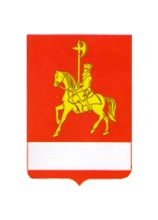 АДМИНИСТРАЦИЯ  КАРАТУЗСКОГО РАЙОНАПОСТАНОВЛЕНИЕ25.06.2020                                      с. Каратузское                                    № 541-пОб утверждении Порядка размещения нестационарных торговых объектов на территории Каратузского районаВ соответствии с пунктом 3 статьи 10 Федерального закона от 28.12.2009 № 381-ФЗ "Об основах государственного регулирования торговой деятельности в Российской Федерации", Постановлением Правительства Российской Федерации от 29.09.2010 № 772 "Об утверждении Правил включения нестационарных торговых объектов, расположенных на земельных участках, в зданиях, строениях и сооружениях, находящихся в государственной собственности, в схему размещения нестационарных торговых объектов", подпунктом "и" статьи 4 Закона Красноярского края от 30.06.2011 N 12-6090 "Об отдельных вопросах государственного регулирования торговой деятельности на территории Красноярского края", Приказом министерства сельского хозяйства и торговли Красноярского края от 27.09.2018 № 555-о « Об установлении порядка разработки и утверждения схемы размещения нестационарных торговых объектов органами самоуправления муниципальных образований Красноярского края»,ПОСТАНОВЛЯЮ:1. Установить Порядок разработки и утверждения схемы размещения нестационарных торговых объектов на территории Каратузского района согласно приложению.2. Постановление администрации Каратузского района от 21.11.2011 № 1283-п «Об утверждении Порядка разработки и утверждения схемы размещения нестационарных торговых объектов» считать утратившим силу.3. Опубликовать постановление на сайте администрации Каратузского район http://karatuzraion.ru/4.Контроль за выполнением настоящего постановления оставляю за собой.5. Постановление вступает в силу в день, следующий за днём его официального опубликования в периодическом печатном издании Вести муниципального образования «Каратузский район».Глава района                                                                			К.А. Тюнин  	                                                                                                                                                               Приложение к постановлению	 администрации Каратузского                                                                                                                                        района   от 25.06.2020 № 541-пПОРЯДОК РАЗРАБОТКИ И УТВЕРЖДЕНИЯ СХЕМЫ  РАЗМЕЩЕНИЯ НЕСТАЦИОНАРНЫХ ТОРГОВЫХ ОБЪЕКТОВ НА ТЕРРИТОРИИ КАРАТУЗСКОГО РАЙОНА1. Настоящий Порядок разработки и утверждения схемы размещения нестационарных торговых объектов на территории Каратузского района (далее - Порядок) разработан в соответствии с пунктом 3 статьи 10 Федерального закона от 28.12.2009 N 381-ФЗ "Об основах государственного регулирования торговой деятельности в Российской Федерации", Постановлением Правительства Российской Федерации от 29.09.2010 N 772 "Об утверждении Правил включения нестационарных торговых объектов, расположенных на земельных участках, в зданиях, строениях и сооружениях, находящихся в государственной собственности, в схему размещения нестационарных торговых объектов" (далее - Постановление Правительства РФ от 29.09.2010 N 772), подпунктом "и" статьи 4 Закона Красноярского края от 30.06.2011 N 12-6090 "Об отдельных вопросах государственного регулирования торговой деятельности на территории Красноярского края".2. Порядок определяет процедуру разработки и утверждения схемы размещения нестационарных торговых объектов (далее - Схема) на территории Каратузского района (далее - орган местного самоуправления) на земельных участках, в зданиях, строениях, сооружениях, находящихся в муниципальной собственности, а также на земельных участках, находящихся на территории муниципального образования, государственная собственность на которые не разграничена.3. Размещение нестационарных торговых объектов на землях и земельных участках, в зданиях, строениях, сооружениях, находящихся в муниципальной собственности, а также на землях и земельных участках, находящихся на территории муниципальных образований, государственная собственность на которые не разграничена, осуществляется на основании Схемы.4. Для целей настоящего Порядка используются следующие основные понятия:торговая деятельность - вид предпринимательской деятельности, связанный с приобретением и продажей товаров;торговый объект - здание или часть здания, строение или часть строения, сооружение или часть сооружения, специально оснащенные оборудованием, предназначенным и используемым для выкладки, демонстрации товаров, обслуживания покупателей и проведения денежных расчетов с покупателями при продаже товаров;стационарный торговый объект - торговый объект, представляющий собой здание или часть здания, строение или часть строения, прочно связанные фундаментом такого здания, строения с землей и подключенные (технологически присоединенные) к сетям инженерно-технического обеспечения;нестационарный торговый объект - торговый объект, представляющий собой временное сооружение или временную конструкцию, не связанные прочно с земельным участком вне зависимости от наличия или отсутствия подключения (технологического присоединения) к сетям инженерно-технического обеспечения, в том числе передвижное сооружение;специализация нестационарного торгового объекта - торговая деятельность, при которой 80 и более процентов (60 и более процентов - для печатной продукции) всех предлагаемых к продаже товаров от их общего количества составляют товары (услуги) одной группы.(в ред. Приказа министерства сельского хозяйства и торговли Красноярского края от 09.12.2019 N 791-о)Специализация нестационарного торгового объекта определяется администрацией Каратузского района в случае установления приоритетных (социально значимых) товарных специализаций с учетом специфики и потребностей соответствующей территории края.5. Требования Порядка не распространяются на отношения, связанные с размещением нестационарных торговых объектов, находящихся на территориях розничных рынков, ярмарок.6. Схема разрабатывается и утверждается администрацией Каратузского района, в соответствии с уставом муниципального образования, в целях:достижения установленных нормативов минимальной обеспеченности населения площадью торговых объектов;размещения нестационарных торговых объектов, используемых субъектами малого или среднего предпринимательства, осуществляющими торговую деятельность;формирования торговой инфраструктуры с учетом видов и типов торговых объектов, форм торговли, потребностей населения;повышения доступности товаров для населения.7. Схема содержит:тип нестационарных торговых объектов (павильон, киоск, передвижная торговая точка, другое);адресный ориентир расположения нестационарных торговых объектов;количество нестационарных торговых объектов по каждому адресному ориентиру;площадь земельного участка, здания, строения, сооружения или их части, занимаемую нестационарным торговым объектом;площадь торгового объекта;вид деятельности (торговля продовольственными и (или) непродовольственными товарами, общественное питание), специализация нестационарного торгового объекта (при ее наличии);информацию о собственнике земельного участка, здания, сооружения на котором расположен нестационарный торговый объект;информацию об использовании нестационарного торгового объекта субъектами малого или среднего предпринимательства, осуществляющими торговую деятельность;период размещения нестационарных торговых объектов.8. Схема разрабатывается в соответствии с архитектурными, градостроительными, строительными, пожарными, санитарными и экологическими нормами и правилами, правилами продажи отдельных видов товаров, проектами планировки и благоустройства территории муниципального образования.9. Схемой должно предусматриваться размещение не менее чем шестидесяти процентов нестационарных торговых объектов, используемых субъектами малого или среднего предпринимательства, осуществляющими торговую деятельность, от общего количества нестационарных торговых объектов.10. Включение в Схему нестационарных торговых объектов, расположенных на земельных участках, в зданиях, строениях, сооружениях, находящихся в государственной собственности, согласовывается администрацией Каратузского района с  органом исполнительной власти субъекта Российской Федерации, осуществляющими полномочия собственника имущества, в порядке, установленном Постановлением Правительства РФ от 29.09.2010 № 772.11. Схема утверждается постановлением администрации Каратузского района, принимаемым в порядке, установленном уставом муниципального образования.12. Внесение изменений в Схему относительно нестационарных торговых объектов, расположенных на земельных участках, в зданиях, строениях, сооружениях, находящихся в государственной собственности, осуществляется в порядке, установленном Постановлением Правительства РФ от 29.09.2010 № 772.Внесение изменений в Схему относительно нестационарных торговых объектов, расположенных на земельных участках, в зданиях, строениях, сооружениях, находящихся в муниципальной собственности, а также на земельных участках, находящихся на территории муниципального образования Каратузский район, государственная собственность на которые не разграничена, осуществляется в порядке, предусмотренном для разработки и утверждения Схемы, установленном органами местного самоуправления.13. Утверждение Схемы, а равно как и внесение в нее изменений, не может служить основанием для пересмотра мест размещения нестационарных торговых объектов, строительство, реконструкция или эксплуатация которых были начаты до утверждения указанной Схемы.14. Схема и вносимые в нее изменения подлежат опубликованию в порядке, установленном для официального опубликования муниципальных правовых актов, а также размещению на официальном сайте органа местного самоуправления в информационно-телекоммуникационной сети Интернет.15. Орган местного самоуправления в десятидневный срок после утверждения Схемы или внесения в нее изменений представляет в министерство сельского хозяйства и торговли Красноярского края (далее - министерство) Схему, а также вносимые в нее изменения в целях размещения на официальном сайте министерства в информационно-телекоммуникационной сети Интернет.Приложение К порядку разработки и утверждения схемыразмещения нестационарных торговых объектов натерритории Каратузского районаСХЕМА размещения нестационарных торговых объектовна территории _______________________________________________________________                                 (наименование муниципального района)по состоянию на_______________________ 20___ года№ 
п/пТип нестационарных торговых объектов (павильон, киоск, автомагазин,  торговая площадка и т.д.)Адресный ориентир расположения нестационарных торговых объектовКоличество нестационарных торговых   
объектов по каждому адресному ориентируПлощадь земельного участка, здания, строения, сооружения или их части, занимаемую нестационарным торговым объектомПлощадь торгового объектаВид деятельности(специализация нестационарного торгового объекта)Информация о собственнике земельного участка, здания, сооруженияИнформация об использовании нестационарного торгового объекта субъектами малого или среднего предпринимательстваПериод размещения нестационарных торговых объектов12345678910